                             ________________                      пгт. Рыбная Слобода                 №______О представлении руководителями муниципальных учреждений Рыбно-Слободского муниципального района Республики Татарстан сведений о доходах,                                                                           об имуществе и обязательствах имущественного характера за отчетный период с 1 января по 31 декабря 2019 годаВ соответствии с Указом Президента Российской Федерации                                               от 17 апреля 2020 года № 272 «О представлении сведений о доходах, расходах,                    об имуществе и обязательствах имущественного характера за отчетный период                       с 1 января по 31 декабря 2019 года», Указом Президента Республики Татарстан                  от 24 апреля 2020 года № УП-250 «О представлении сведений о доходах, расходах, об имуществе и обязательствах имущественного характера за отчетный период с 1 января по 31 декабря 2019 года», Уставом Рыбно-Слободского муниципального района Республики Татарстан ПОСТАНОВЛЯЮ:1. Продлить до 1 августа 2020 года включительно срок представления руководителями муниципальных учреждений Рыбно-Слободского муниципального района Республики Татарстан сведений о своих доходах, об имуществе и обязательствах имущественного характера, а также о доходах, об имуществе и обязательствах имущественного характера своих супруга (супруги) и несовершеннолетних детей за отчетный период с 1 января по 31 декабря 2019 года, установленный Положением о представлении лицом, поступающим на работу на должность руководителя муниципального учреждения Рыбно-Слободского муниципального района Республики Татарстан, а также руководителем муниципального учреждения сведений о своих доходах, об имуществе и обязательствах имущественного характера и о доходах, об имуществе и обязательствах имущественного характера своих супруга (супруги) и несовершеннолетних детей, утвержденным постановлением  Исполнительного комитета Рыбно-Слободского муниципального района Республики Татарстан   от 25.03.2013 № 55пи.2. Настоящее постановление разместить на официальном сайте Рыбно-Слободского муниципального района в информационно-телекоммуникационной сети Интернет по веб-адресу: http://ribnaya-sloboda.tatarstan.ru и «Официальном портале правовой информации Республики Татарстан» в информационно-телекоммуникационной сети Интернет по веб-адресу: http://pravo.tatarstan.ru.3. Контроль за исполнением настоящего постановления оставляю за собой.Руководитель                                                                                                Р.Л. ИслановИСПОЛНИТЕЛЬНЫЙ КОМИТЕТ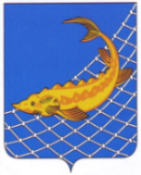 РЫБНО-СЛОБОДСКОГОМУНИЦИПАЛЬНОГО РАЙОНАРЕСПУБЛИКИ ТАТАРСТАНТАТАРСТАН РЕСПУБЛИКАСЫБАЛЫК БИСТӘСЕМУНИЦИПАЛЬ  РАЙОНЫНЫҢБАШКАРМА КОМИТЕТЫПОСТАНОВЛЕНИЕКАРАР